اللجنة الدائمة المعنية بحق المؤلف والحقوق المجاورةالدورة الثلاثونجنيف، من 29 يونيو إلى 3 يوليو 2015اعتماد منظمة غير حكوميةمن إعداد الأمانةوثيقة من إعداد الأمانةيرد في مرفق هذه الوثيقة وصف منظمة غير حكومية التمست صفة المراقب في دورات اللجنة الدائمة المعنية بحق المؤلف والحقوق المجاورة، عملا بالنظام الداخلي للجنة (انظر الوثيقة SCCR/1/2 الفقرة 10)إن اللجنة مدعوة إلى الموافقة على أن تكون المنظمة الوارد وصفها في مرفق هذه الوثيقة ممثلة في دورات للجنة.[يلي ذلك المرفق]منظمة غير حكومية التمست صفة المراقب في دورات اللجنة الدائمة المعنية بحق المؤلف والحقوق المجاورةالجمعية الفنلندية لحق المؤلفتأسست الجمعية الفنلندية لحق المؤلف في عام 1965 لتصبح منتدى وطنيا يناقش السياسة الفنلندية بشأن حق المؤلف. وهدفها الرئيسي النهوض بتطوير بأنظمة حق المؤلف الوطنية والدولية والإسهام في تعزيز الإلمام العام بحق المؤلف. وتضم الجمعية نحو 400 عضو من محترفين وأكاديميين وجمعيات وشركات كلهم يتعامل بشؤون حق المؤلف. وقد تعاونت الجمعية الفنلندية لحق المؤلف مع الويبو في مجالات شتى، إذ شاركت في دورات تدريبية نظمتها الويبو بشأن الإدارة الجماعية لحق المؤلف في هلسنكي على مدى عقدين من الزمن، وأصدرت دراسات متبعةً منهجية الويبو بشأن إسهام صناعات حق المؤلف في فنلندا، وأنشطة تتعلق بمشروع مبادئ الويبو التوجيهية عن تقييم الوقع الاقتصادي والاجتماعي والثقافي لحق المؤلف في الاقتصاد الابداعي.معلومات للاتصال:Jaakko EskolaSecretary GeneralHumalistonkatu 15 A 10FI-00250 Helsinki, Finlandالهاتف: 358-400-412 769البريد الإلكتروني: jaakko.eskola@opus.fiالموقع الإلكتروني: http://www.copyrightsociety.fi[نهاية المرفق والوثيقة]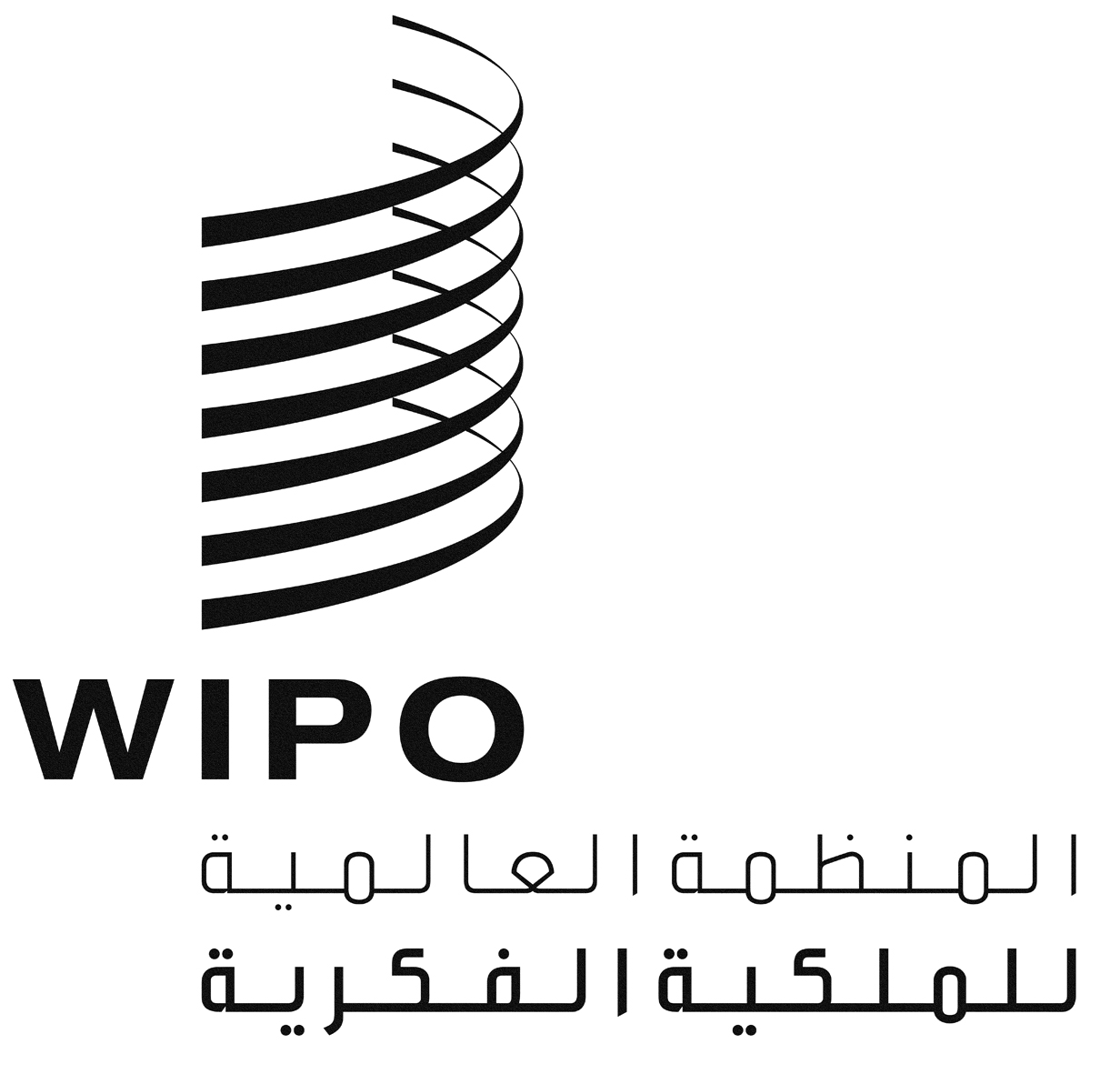 ASCCR/30/4SCCR/30/4SCCR/30/4الأصل: بالإنكليزيةالأصل: بالإنكليزيةالأصل: بالإنكليزيةالتاريخ: 5 يونيو 2015التاريخ: 5 يونيو 2015التاريخ: 5 يونيو 2015